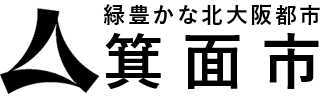 （仮称）新箕面駅前地区まちづくり拠点施設整備運営事業様式集平成30年1月箕面市― 目    次 ―頁第１	提出書類一覧	3第２	提出書類記載要領	6１　　記載内容及び方法	6２　　書式等	6（様式1-1）入札説明書等に関する質問書（参加資格関係）	7（様式1-2）入札説明書等に関する質問書（参加資格関係以外）	8（様式2-1）入札参加表明書（兼入札受付番号請求書）	9（様式2-2）委任状	10（様式2-3）入札参加資格確認申請書	11（様式2-4）入札参加資格確認申請書（表紙）	12（様式2-5）誓約書（応募グループ構成企業表）	13（様式2-6）応募グループ構成企業連絡先一覧	14（様式2-7）設計実施者に関する資格	15（様式2-8）工事監理実施者（建築工事）に関する資格	16（様式2-9）工事監理実施者（土木工事）に関する資格	17（様式2-10）建設実施者に関する資格	18（様式2-11）かやの広場運営・維持管理者に関する資格	19（様式2-12）駐輪場運営・維持管理者に関する資格	20（様式2-13）民間収益事業実施者に関する資格	21（様式3）入札受付番号請求書	22（様式4-1）施設整備費提案書	23（様式4-2）施設整備費内訳書	24（様式4-3）納付金提案書	25（様式4-4）納付金内訳書	26（様式5-1）事業提案書提出書	27（様式5-2）要求水準等に関する確認書	28（様式5-3）事業提案書表紙	29（様式6-1）自己資本比率の状況	30（様式6-2）流動比率の状況	31（様式6-3）経常利益の状況	32（様式6-4）過去３年の決算状況	33（様式6-5）キャッシュフローの状況	34（様式6-6）品質ＩＳＯ認証（９００１等）の取得状況	35（様式6-7）障害者雇用率	36（様式6-8）配置予定責任者の業務実績	37（様式6-9）配置予定責任者の業務内容に関する専門知識等	38（様式6-10）研修計画	39（様式6-11）施設整備業務における市内業者への外注計画	40（様式6-12）運営・維持管理業務における市内業者への外注計画	41（様式6-13）運営・維持管理業務における箕面市シルバー人材センターへの外注計画	42（様式6-14）運営・維持管理業務における市内居住者の雇用	43（様式7-1）収支計画	44（様式7-2）リスク管理計画	45（様式7-3）全体計画	46（様式7-4）北側交通広場・南側交通広場・区画道路	47（様式7-5）地下駐輪場・高架下駐輪場	48（様式7-6）施設維持管理計画	49（様式7-7）施設運営計画	50（様式7-8）付帯事業	51（様式7-9）保育施設設置計画書	52（様式7-10）経営者一覧表	54（様式8）設計図面	55（様式9）提案概要書	56（様式10）工程計画	63（様式11）開札立会参加申込書	64第１	提出書類一覧本件入札に関する提出書類一覧は、以下のとおりである。第２	提出書類記載要領１　　記載内容及び方法ア		提出書類の作成は、明確・具体的に記述すること。イ　他の様式や添付資料又は補足資料に関する事項が記載されている場合など、参照が必要な場合は、該当するページ等を記述すること。ウ		提出書類の作成に用いる言語は日本語、通貨は日本円、時刻は日本標準時とすること。エ		数字はアラビア字体を使用すること。オ		提案書類の正本にはグループ名又は代表企業名及び構成企業名及び協力企業名を記載し、副本については、住所、会社名、ロゴマーク等事業者を特定できる表記は行わないこと。カ		金額に係る提案については、消費税率は８％とすること。２　　書式等ア		各様式は、本様式集及び入札説明書を参考に、Microsoft Word又はExcelで作成し、作成枚数（上限）は、各様式の脚注部分等に従うこと。イ		図表等は適宜使用しても構わないが、規定のページ数に含めること。ウ		使用する用紙はＡ４及びＡ３サイズ片面とする。エ		提出書類で使用する文字の大きさは10.5ポイント以上とすること。オ		書類が複数枚の場合、様式の右肩に番号を入れること。（様式1-1）入札説明書等に関する質問書（参加資格関係）平成　　年　　月　　日入札説明書等に関する質問書（参加資格関係）(仮称)新箕面駅前地区まちづくり拠点施設整備運営事業入札説明書等に関して、質問がありますので本紙を提出します。注）質問事項は、簡潔にとりまとめて記載すること。注）必要に応じて行を追加すること。注）平成30年1月31日（水）から2月9日（金）午後5時必着。（様式1-2）入札説明書等に関する質問書（参加資格関係以外）平成　　年　　月　　日入札説明書等に関する質問書（参加資格関係以外）(仮称)新箕面駅前地区まちづくり拠点施設整備運営事業入札説明書等に関して、質問がありますので本紙を提出します。注）質問事項は、簡潔にとりまとめて記載すること。注）必要に応じて行を追加すること。注）平成30年1月31日（水）から2月9日（金）午後5時必着。（様式2-1）入札参加表明書（兼入札受付番号請求書）平成　　年　　月　　日入札参加表明書箕面市長　様平成30年1月31日付で公告がありました(仮称)新箕面駅前地区まちづくり拠点施設整備運営事業について、入札説明書に基づき入札に参加することを表明します。（様式2-2）委任状平成　　年　　月　　日委任状箕面市長　様　　　＊構成企業の欄が不足する場合は、適宜欄を追加して記入すること。私達は、(仮称)新箕面駅前地区まちづくり拠点施設整備運営事業の入札に関し、下記のものに次の権限を委任します。記委任事項１　入札書類等の提出について２　入札について３　ヒアリング等について４　訂正について注）次の書類を添付すること・代表企業の定款・代表企業の直近の収支予算書及び事業計画書並びに収支決算書及び事業報告書・代表企業の直近の財産目録及び貸借対照表・代表企業の事業の概要が分かる書類（パンフレット等）・参加グループ全企業の商業登記簿謄本（又は現在事項全部証明書。発行日から3ヶ月以内のもの）・参加グループ全企業の印の印鑑登録証明書（発効日から3ヶ月以内のもの）（様式2-3）入札参加資格確認申請書平成　　年　　月　　日入札参加資格確認申請書箕面市長　様平成30年1月31日付で公告がありました(仮称)新箕面駅前地区まちづくり拠点施設整備運営事業の入札説明書等に基づき、応募者の参加資格要件に関する入札参加資格確認申請を提出します。（様式2-4）入札参加資格確認申請書（表紙）(仮称)新箕面駅前地区まちづくり拠点施設整備運営事業入札参加資格確認申請書（表紙）（様式2-5）誓約書（応募グループ構成企業表）平成　　年　　月　　日誓約書（応募グループ構成企業表）箕面市長　様平成30年1月31日付で公告がありました(仮称)新箕面駅前地区まちづくり拠点施設整備運営事業の入札参加資格審査を申請するにあたり、本誓約書を提出します。下記の応募グループ構成企業は全て入札説明書第３　３（２）の参加資格要件を満たしており、また（３）の業務遂行能力に関する資格要件を各業務において1社以上が満たしていることをここに誓約いたします。注）代表企業を番号１の欄に記入すること。参加区分欄には、代表企業、構成企業の区別を記入すること。担当する業務欄には、入札説明書に示す事業の範囲(設計業務、建設業務、工事監理業務　等)の役割を記入すること。注）本様式に準じて１枚に何社記載してもよいが、必ず表の左欄に通し番号を付けること。なお、参加企業が１枚に収まらない場合は、本様式に準じて追加作成すること。注）下記の書類を添付すること。■参加グループ全企業の事業の概要が分かる書類（パンフレット等）■参加グループ全企業の定款、役員名簿■参加グループ全企業の直近の収支予算書及び事業計画書並びに収支決算書及び事業報告書■参加グループ全企業の直近の財産目録及び貸借対照表■参加グループ全企業の納税証明書その３の３■参加グループ全企業の登記履歴事項証明書（提出日において発行の日から３か月以内のもの）■参加グループ全企業の印鑑登録証明書（提出日において発行の日から３か月以内のもの）　※様式2-2に原本を添付した場合は写しを添付すること。注）入札に単独企業で参加する場合は、入札参加企業と協力企業を記入すること。（様式2-6）応募グループ構成企業連絡先一覧応募グループ構成企業連絡先一覧グループ名　　　　　　　　　　　　　注）行が不足する場合は、適宜追加すること。複数ページにわたってもよいものとする。注）入札に単独企業で参加する場合は、入札参加企業と協力企業を記入すること。。（様式2-7）設計実施者に関する資格設計実施者に関する資格注）「資格要件」を記載した表は削除のうえ提出すること。注）行が不足する場合は、適宜追加すること。注）複数の企業で行う場合は、本様式を企業毎に提出すること。注）次の書類を添付すること。一級建築士事務所登録通知書の写し専任する一級建築士の資格証等の写し（一級建築士の資格を証する免許証及び過去３か月以上の雇用関係を証する書類）資格審査要綱第6条に規定する土木設計及び建築設計における等級区分がＡであることが確認できるもの（様式2-8）工事監理実施者（建築工事）に関する資格工事監理実施者（建築工事）に関する資格注）「資格要件」を記載した表は削除のうえ提出すること。注）行が不足する場合は、適宜追加すること。注）複数の企業で行う場合は、本様式を企業毎に提出すること。注）次の書類を添付すること。一級建築士事務所登録通知書の写し専任する工事監理者の資格証等の写し（一級建築士の資格を証する免許証及び過去３か月以上の雇用関係を証する書類）資格審査要綱第6条に規定する土木設計及び建築設計における等級区分がＡであることを確認できるもの（様式2-9）工事監理実施者（土木工事）に関する資格工事監理実施者（土木工事）に関する資格注）「資格要件」を記載した表は削除のうえ提出すること。注）行が不足する場合は、適宜追加すること。注）複数の企業で行う場合は、本様式を企業毎に提出すること。注）次の書類を添付すること。専任する工事監理者の資格証等の写し（技術士の資格を証する登録証明書及び過去３か月以上の雇用関係を証する書類）資格審査要綱第6条に規定する土木設計及び建築設計における等級区分がＡであることを確認できるもの（様式2-10）建設実施者に関する資格建設実施者に関する資格注）「資格要件」を記載した表は削除のうえ提出すること。注）行が不足する場合は、適宜追加すること。注）複数の企業で行う場合は、本様式を企業毎に提出すること。注）次の書類を添付すること。特定建設業の許可証の写し資格審査要綱第6条に規定する土木工事及び建築工事における等級区分がＡであることを確認できるもの（様式2-11）かやの広場運営・維持管理者に関する資格かやの広場運営・維持管理者に関する資格注）「資格要件」を記載した表は削除のうえ提出すること。注）行が不足する場合は、適宜追加すること。注）複数の企業で行う場合は、本様式を企業毎に提出すること。注）次の書類を添付すること。契約書の写し等、広場運営・維持管理業務実績を証明するもの（様式2-12）駐輪場運営・維持管理者に関する資格駐輪場運営・維持管理者に関する資格注）「資格要件」を記載した表は削除のうえ提出すること。注）行が不足する場合は、適宜追加すること。注）複数の企業で行う場合は、本様式を企業毎に提出すること。注）次の書類を添付すること。契約書の写し等、駐輪場運営・維持管理業務実績を証明するもの（様式2-13）民間収益事業実施者に関する資格民間収益事業実施者に関する資格注）「資格要件」を記載した表は削除のうえ提出すること。注）行が不足する場合は、適宜追加すること。注）複数の企業で行う場合は、本様式を企業毎に提出すること。（様式3）入札受付番号請求書平成　　年　　月　　日入札受付番号請求書箕面市長　様(仮称)新箕面駅前地区まちづくり拠点施設整備運営事業に係る総合評価一般競争入札について、入札受付番号の交付を請求します。注）入札に参加する企業（グループの場合は代表企業）は本請求書を提出し、入札受付番号の交付を受けること。注）本請求書は、入札参加表明書ではない。入札参加する場合は、別途、入札書類等の提出が必要である。なお、入札受付番号を交付された企業が、入札参加しない場合の市への連絡等は不要とする。注）入札説明書等に関する質問に対する回答の公表日から平成30年3月9日（金） 午後5 時まで（様式4-1）施設整備費提案書平成　　年　　月　　日施設整備費提案書(仮称)新箕面駅前地区まちづくり拠点施設整備運営事業総合評価一般競争入札において、入札説明書に基づき、下記のとおり施設整備費を提案します。注）金額はアラビア数字とすること。注）訂正しないこと。注）初めの数字の直前の欄に￥をいれること。注）施設整備費は、施設整備費内訳書（様式4-2-7）の施設整備費と一致させること。注）消費税及び地方消費税を含む金額を記載すること。消費税率は８％とすること。箕面市長　様（様式4-2）施設整備費内訳書施設整備費内訳書注）別紙エクセルの「様式4-2-1-1～4-2-3」各内訳書を添付すること。（様式4-3）納付金提案書平成　　年　　月　　日納付金提案書(仮称)新箕面駅前地区まちづくり拠点施設整備運営事業総合評価一般競争入札において、納付金を下記のとおり提案します。注）金額はアラビア数字とすること。注）訂正しないこと。注）初めの数字の直前の欄に￥をいれること。注）消費税及び地方消費税を含む金額を記載すること。消費税率は８％とすること。提案金額内訳（様式4-4）納付金内訳書納付金内訳書注）別紙エクセルの「様式4-4　納付金内訳書」を添付すること。（様式5-1）事業提案書提出書平成　　年　　月　　日事業提案書提出書箕面市長　様平成30年1月31日付で公告がありました(仮称)新箕面駅前地区まちづくり拠点施設整備運営事業の入札説明書等に基づき、事業提案書を提出します。（様式5-2）要求水準等に関する確認書平成　　年　　月　　日要求水準等に関する確認書箕面市長　様平成30年1月31日付で公告がありました(仮称)新箕面駅前地区まちづくり拠点施設整備運営事業の入札に対する本提出書類の一式は、入札説明書等に規定した要求水準と同等又はそれ以上の水準であることを誓約します。（様式5-3）事業提案書表紙(仮称)新箕面駅前地区まちづくり拠点施設整備運営事業事業提案書（表紙）（様式6-1）自己資本比率の状況自己資本比率の状況（※　「落札者決定基準の評価基準及び配点一覧」を参考とすること。）注）平成28年4月1日から平成29年3月31日事業年度の有価証券報告書の貸借対照表の数値を用いること。注）決算月が3月以外の場合は、直近の確定した貸借対照表の数値を用いること。注）グループの場合は代表企業の数値を用いること。注）連結親会社の場合は、連結財務諸表、連結子会社の場合は、単体の財務諸表の数値を用いること。注）数値を引用した書類を添付のうえ、引用数値をマーカーで明示すること。（様式6-2）流動比率の状況流動比率の状況（※　「落札者決定基準の評価基準及び配点一覧」を参考とすること。）注）平成28年4月1日から平成29年3月31日事業年度の有価証券報告書の貸借対照表の数値を用いること。注）決算月が3月以外の場合は、直近の確定した貸借対照表の数値を用いること。注）グループの場合は代表企業の数値を用いること。注）連結親会社の場合は、連結財務諸表、連結子会社の場合は、単体の財務諸表の数値を用いること。注）数値を引用した書類を添付のうえ、引用数値をマーカーで明示すること。（様式6-3）経常利益の状況経常利益の状況（※　「落札者決定基準の評価基準及び配点一覧」を参考とすること。）　　　　　　　　　　　　　　　　※経常利益伸び率は、小数点以下2桁目を四捨五入のこと注）直近3事業年度分の有価証券報告書の損益計算書の数値を用いること。注）グループの場合は代表企業の数値を用いること注）経常利益伸び率＝（当期経常利益－前期経常利益）÷前期経常利益×１００で計算すること。注）連結親会社の場合は、連結財務諸表、連結子会社の場合は、単体の財務諸表の数値を用いること。注）数値を引用した書類を添付のうえ、引用数値をマーカーで明示すること。（様式6-4）過去３年の決算状況過去３年の決算状況（※　「落札者決定基準の評価基準及び配点一覧」を参考とすること。）注）直近3事業年度分の有価証券報告書の損益計算書の数値を用いること。注）グループの場合は代表企業の数値を用いること注）連結親会社の場合は、連結財務諸表、連結子会社の場合は、単体の財務諸表の数値を用いること。注）数値を引用した書類を添付のうえ、引用数値をマーカーで明示すること。（様式6-5）キャッシュフローの状況キャッシュフローの状況（※　「落札者決定基準の評価基準及び配点一覧」を参考とすること。）注）平成28年4月1日から平成29年3月31日事業年度の有価証券報告書のキャッシュ・フロー計算書の数値を用いること。注）決算月が3月以外の場合は、直近の確定した損益計算書の数値を用いること。注）グループの場合は代表企業の数値を用いること。注）連結親会社の場合は、連結財務諸表、連結子会社の場合は、単体の財務諸表の数値を用いること。注）数値を引用した決算書を添付のうえ、引用数値をマーカーで明示すること。（様式6-6）品質ＩＳＯ認証（９００１等）の取得状況品質ＩＳＯ認証（９００１等）の取得状況（※　「落札者決定基準の評価基準及び配点一覧」を参考とすること。）注）代表企業及び構成企業、協力企業すべての品質ISO認証（9001等）の取得状況を評価する。注）取得状況欄のいずれかに○印を付すること。注）行が不足する場合は、適宜追加すること。注）品質ＩＳＯ認証（９００１等）の写しを添付すること。（様式6-7）障害者雇用率障害者雇用率等（平成29年12月1日現在）（※　「落札者決定基準の評価基準及び配点一覧」を参考とすること。）注）上表は代表企業及び構成企業、協力企業全てについて作成すること。注）法定報告義務のある事業所は、障害者雇用状況報告書（平成29年12月1日現在）の写しを添付のこと。注）(ア)除外率については、障害者の雇用の促進等に関する法律施行規則　別表第４参照のこと。（様式6-8）配置予定責任者の業務実績配置予定責任者の業務実績（※　「落札者決定基準の評価基準及び配点一覧」を参考とすること。）注）施設整備、運営・維持管理業務の配置予定責任者の業務実績を評価する。注）下記の業務の責任者について評価する。また、「業務実績」とは、下記に示す実績をいう。・設計業務過去15年以内に、延床面積2,000㎡以上の駐輪場、駐車場及び敷地面積2,000㎡以上の交通広場の新設工事の設計実績・工事監理業務過去15年以内に、延床面積2,000㎡以上の駐輪場、駐車場及び敷地面積2,000㎡以上の交通広場の新設工事の工事監理実績・建設業務過去15年以内に、延床面積2,000㎡以上の駐輪場、駐車場及び敷地面積2,000㎡以上の交通広場の新設工事の建設実績・かやの広場運営・維持管理業務過去10年以内に本事業と同種類似の施設等の運営・維持管理実績・駐輪場運営・維持管理業務過去10年以内に本事業と同種類似の施設等の運営・維持管理実績注）「業務履行上の役割」欄には、従事実績業務履行上の役割（責任者等）がわかるように記載すること。注）国、地方自治体のほか、民間における同種業務での受託実績も対象とする。注）業務実績を証明できる書類を提出すること。注）行が不足する場合は、適宜追加すること。（様式6-9）配置予定責任者の業務内容に関する専門知識等配置予定責任者の業務内容に関する専門知識等（※　「落札者決定基準の評価基準及び配点一覧」を参考とすること。）注）施設整備、運営・維持管理業務の配置予定責任者の注）下記の業務の責任者について評価する。また、「専門知識等」とは、下記に示す専門知識等をいう。ただし、各業務におけて法的に義務づけられている国家資格（例：一級建築士　等）は含まない。・設計業務業務を執行するうえで有効な資格等・工事監理業務（建築工事）業務を執行するうえで有効な資格等・工事監理業務（土木工事）業務を執行するうえで有効な資格等・建設業務業務を執行するうえで有効な資格等注）行が不足する場合は、適宜追加すること。（様式6-10）研修計画研修計画（※　「落札者決定基準の評価基準及び配点一覧」を参考とすること。）注）技能力向上のための研修の実施計画を評価する。注）事業者独自の研修、外部研修への参加を問わない。注）警備業法に基づく法定研修は評価の対象としない。注）行が不足する場合は、適宜追加すること。（様式6-11）施設整備業務における市内業者への外注計画施設整備業務における市内業者への外注計画（※　「落札者決定基準の評価基準及び配点一覧」を参考とすること。）注）代表企業及び構成企業、協力会社すべての企業について、市内業者への外注計画の有無を評価する。注）市内業者とは、「箕面市市内業者及び準市内業者の認定基準」において、市内業者として認定するにあたり、必要な要件を有する業者をいう。注）外注計画については、再委託のほか、受託業務に必要な物品の購入等も含む注）行が不足する場合は、適宜追加すること。（様式6-12）運営・維持管理業務における市内業者への外注計画運営・維持管理整備業務における市内業者への外注計画（※　「落札者決定基準の評価基準及び配点一覧」を参考とすること。）注）代表企業及び構成企業、協力会社すべての企業について、市内業者への外注計画の有無を評価する。注）市内業者とは、「箕面市市内業者及び準市内業者の認定基準」において、市内業者として認定するにあたり、必要な要件を有する業者をいう。注）外注計画については、再委託のほか、受託業務に必要な物品の購入等も含む注）行が不足する場合は、適宜追加すること。（様式6-13）運営・維持管理業務における箕面市シルバー人材センターへの外注計画運営・維持管理整備業務における箕面市シルバー人材センターへの外注計画（※　「落札者決定基準の評価基準及び配点一覧」を参考とすること。）注）代表企業及び構成企業、協力会社すべての企業について、箕面市シルバー人材センターへの外注計画の有無を評価する。注）外注計画については、再委託のほか、受託業務に必要な物品の購入等も含む注）行が不足する場合は、適宜追加すること。（様式6-14）運営・維持管理業務における市内居住者の雇用運営・維持管理業務における市内居住者の雇用（※　「落札者決定基準の評価基準及び配点一覧」を参考とすること。）注）枠内の記載要領及び枠外の注釈は消去すること。注）Ａ４版1枚以内で作成すること。注）雇用計画書を添付のこと。（様式7-1）収支計画収支計画（※　「落札者決定基準の評価基準及び配点一覧」を参考とすること。）注）枠内の記載要領及び枠外の注釈は消去すること。注）Ａ４版2枚以内で作成すること。注）利用者数の予測等の根拠資料を添付のこと。（様式7-2）リスク管理計画リスク管理計画（※　「落札者決定基準の評価基準及び配点一覧」を参考とすること。）注）枠内の記載要領及び枠外の注釈は消去すること。注）Ａ４版1枚以内で作成すること。（様式7-3）全体計画全体計画（※　「落札者決定基準の評価基準及び配点一覧」を参考とすること。）注）枠内の記載要領及び枠外の注釈は消去すること。注）Ａ４版3枚以内で作成すること。（様式7-4）北側交通広場・南側交通広場・区画道路北側交通広場・南側交通広場・区画道路（※　「落札者決定基準の評価基準及び配点一覧」を参考とすること。）注）枠内の記載要領及び枠外の注釈は消去すること。注）Ａ４版3枚以内で作成すること。（様式7-5）地下駐輪場・高架下駐輪場地下駐輪場・高架下駐輪場（※　「落札者決定基準の評価基準及び配点一覧」を参考とすること。）注）枠内の記載要領及び枠外の注釈は消去すること。注）Ａ４版3枚以内で作成すること。（様式7-6）施設維持管理計画施設維持管理計画（※　「落札者決定基準の評価基準及び配点一覧」を参考とすること。）注）枠内の記載要領及び枠外の注釈は消去すること。注）Ａ４版3枚以内で作成すること。（様式7-7）施設運営計画施設運営計画（※　「落札者決定基準の評価基準及び配点一覧」を参考とすること。）注）枠内の記載要領及び枠外の注釈は消去すること。注）Ａ４版3枚以内で作成すること。（様式7-8）付帯事業付帯事業（※　「落札者決定基準の評価基準及び配点一覧」を参考とすること。）注）枠内の記載要領及び枠外の注釈は消去すること。注）Ａ４版5枚以内で作成すること。（様式7-9）保育施設設置計画書保育施設設置計画書１．設置・運営主体: ２．保育施設開設予定日　　平成　　年　　月　　日　　（整備予定期間　　平成　　年　　月 ～ 平成　　年　　月）３．保育施設運営にあたっての豊富・特色等《自由記述》　　　　　　　　　　　　　　　　　　　　　　　　　　　　　　　　　　　　４．設置予定地及び建物等○設置予定地　　箕面市　　　　　　　　　　　　　　　　　　　　　　　　　　　　　　　　最寄駅・バス停等　　　　　　　　　　　　　　　　　　　　　　　　　　　　　　  　　　　　　予定地に係る交渉状況等　　　　　　　　　　　　　　　　　　　　　　　　○規模及び構造　　※ビルのテナントの場合は①を除いて記載　　　①敷地・地積　　　　　㎡・土地の所有又は借用の別　　自己所有（予定）　　　　　㎡借用　　　　　㎡（期間　　年）　　　賃料　　　　　　　　円（予定月額）　　（土地所有者の氏名及び住所　　　　　　　　　　　　　　　　　　　　　）・用途地域（　　　　　　　　　　　）・農地転用：　該当 ・ 非該当②建物・建築面積　　　　　㎡、　延床面積　　　　　㎡　　　　・構造　　　　　　　　　　造　　　　　階建（一部の場合：　　　階部分）・建物の所有又は借用の別自己所有（予定）　　　　　㎡借用　　　　　㎡（期間　　年）　　　賃料　　　　　　　　円（予定月額）・耐震性の有無：　有 ・ 無　　　建築年月日　　　　年　　　月　　　日　　・耐火性能：　　耐火構造 ・ 準耐火構造 ・ その他・検査済証の有無：　有 ・ 無　　交付年月日　　　　年　　　月　　　日５．施設形態　　定員　　　名屋外遊戯場の有無：　有 ・ 無　　　※有の場合　　　　　㎡　　　※乳児特化型の場合　 連携施設の有無：　有 ・ 無（施設名：　　　　　　　　　　）６．運営内容等（１）開所時間　　　時　　分 ～ 　　時　　分　（２）延長保育　　　時　　分 ～ 　　時　　分　（３）児童の受け入れ開始年齢（月齢）　　　　歳、　　　ヶ月、生後　　　日以降　　　　　（４）発達上、支援が必要な児童の受け入れに対する実績・考え方　　　実績の有無：　有 ・ 無　　※１園当たりの人数と児童の状況　　　　　　　　　　　　　　　　　　　　　　　　　　　　　　考え方：　　　　　　　　　　　　　　　　　　　　　　　　　　　　　　　　　　　　（５）食物アレルギー等の取り組み状況（品目、除去食、代替食、宗教食等）　　　　取り組み内容　　　　　　　　　　　　　　　　　　　　　　　　　　　　　　　　　　（６）保護者に対する費用徴収の内容・考え方　　　　内　容：　　　　　　　　　　　　　　　　　　　　　　　　　　　　　　　　　　　　　　　　考え方：　　　　　　　　　　　　　　　　　　　　　　　　　　　　　　　　　　　　（７）実施予定の特別保育等　　　・　　　・　　　・　　　・７．資金計画等　設置に要する経費８．その他　○募集要項 ２．(2)「保育施設の設置にかかる条件」の確認の有無：　有 ・ 無　○保育士確保の見込み：　　確保見込みあり ・ 確保見込みなし（様式7-10）経営者一覧表経営者一覧表年　　月　　日現在法人名　　　　　　　　　　　　○ 社会福祉法人または学校法人の場合　　理事長　１名、理事　　名、監事　　名、評議員　　名、その他（　　 　　　　　）　　名○ 株式会社、その他の法人の場合　　　　代表取締役　　名、取締役　　名、その他（　　　　　）　　名、その他（　　　　　）　　名（様式8）設計図面(仮称)新箕面駅前地区まちづくり拠点施設整備運営事業設計図面注）図面はすべてA3サイズとし、縮尺は適宜変更すること。（様式9）提案概要書(仮称)新箕面駅前地区まちづくり拠点施設整備運営事業提案概要書注）落札者決定基準に基づき、「（２）施設の整備及び運営・維持管理に関する評価」に関する提案内容を全て網羅した提案概要書を任意の様式で提出すること。なお、提案概要書には、要求水準を上回る提案、特筆すべき提案内容等、創意工夫した点を主に記載すること。注）提案概要書は、次頁以降の参考様式を参照し、落札者決定基準の「評価の主な視点」を全て網羅した内容とすること。注）提案内容のタイトル及び末尾に「評価の主な視点」を記載するなど、各「評価の主な視点」と提案内容の関連性が明確にわかるようにすること。ただし、複数の「評価の主な視点」をまとめて一つの提案に関連付けることは差し支えない。また、「評価の主な視点」以外に特筆すべき提案がある場合は、提案内容のタイトル及び末尾に「その他の視点」と記載するなど、明確にわかるようにすること。注）提案概要書については、面接審査に使用することを想定しているため、図面の抜粋や図表などを活用しながら、だれもが理解しやすい内容とすること。注）記載する内容や図面については、必ず末尾に参照する様式を記載すること。注）次頁以降の参考様式はイメージとし、上記の条件を踏まえたうえで、レイアウトやファイル様式等は必要に応じて変更しても構わない。(仮称)新箕面駅前地区まちづくり拠点施設整備運営事業　（参考様式）　[施設の整備及び運営・維持管理に関する評価]■事業計画■施設整備計画　【全体計画】注）枠内の記載要領及び枠外の注釈は消去すること。【北側交通広場・南側交通広場・区画道路】注）枠内の記載要領及び枠外の注釈は消去すること。【地下駐輪場・高架下駐輪場】注）枠内の記載要領及び枠外の注釈は消去すること。■施設維持管理・運営業務に関する事項【付帯事業】注）枠内の記載要領及び枠外の注釈は消去すること。（様式10）工程計画(仮称)新箕面駅前地区まちづくり拠点施設整備運営事業工程計画注）別紙エクセルの「様式10　工程計画」を添付すること。（様式11）開札立会参加申込書箕面市役所 地域創造部　北急まちづくり推進室Ｅﾒｰﾙｱﾄﾞﾚｽ　machidukuri@maple.city.minoh.lg.jp平成　年　月 　日(仮称)新箕面駅前地区まちづくり拠点施設整備運営事業開　札　立　会　参　加　申　込　書平成30年3月30日（金）実施の開札について，立会を希望します。参加者数は、１社２名までとします。申込期限：　平成30年3月28日（水）正午まで（必着）入札説明書等に関する提出書類様式提出部数書式ｻｲｽﾞﾌｧｲﾙ形式入札説明書等に関する質問書（参加資格関係）1-11A4Word入札説明書等に関する質問書（参加資格関係以外）1-21A4Word入札受付番号請求書31A4Word開札立会参加申請書111A4Word入札参加資格関係の手続きに関する提出書類様式提出部数書式ｻｲｽﾞﾌｧｲﾙ形式入札参加表明書2-1正1副3A4Word委任状2-2正1副3A4Word入札参加資格確認申請書2-3正1副3A4Word入札参加資格確認申請書表紙2-4正1副3A4Word誓約書（応募グループ構成企業表）2-5正1副3A4Word応募グループ構成企業連絡先一覧2-6正1副3A4Word設計実施者に関する資格2-7正1副3A4Word工事監理実施者（建築工事）に関する資格2-8正1副3A4Word工事監理実施者（土木工事）に関する資格2-9正1副3A4Word建設実施者に関する資格2-10正1副3A4Wordかやの広場運営・維持管理者に関する資格2-11正1副3A4Word駐輪場運営・維持管理者に関する資格2-12正1副3A4Word民間収益事業実施者に関する資格2-13正1副3A4Word入札価格、提案金額に関する提出書類様式提出部数書式ｻｲｽﾞﾌｧｲﾙ形式施設整備費提案書4-11A4Word施設整備費内訳書4-21A4Excel納付金提案書4-31A4Word納付金内訳書4-41A4Excel事業提案書に関する提出書類様式提出部数書式ｻｲｽﾞﾌｧｲﾙ形式事業提案書提出書5-1正1副19A4Word要求水準等に関する確認書5-2正1副19A4Word事業提案書表紙5-3正1副19A4Word（１）団体及び施設管理共通事項に関する提案書＜団体に関する評価＞自己資本比率の状況6-1正1副19A4Word流動比率の状況6-2正1副19A4Word経常利益の状況6-3正1副19A4Word過去3年の決算状況（赤字の有無）6-4正1副19A4Wordキャッシュフローの状況6-5正1副19A4Word品質ISO認証（9001等）の取得状況6-6正1副19A4Word障害者雇用率6-7正1副19A4Word＜施設管理共通事項に関する評価＞配置予定責任者の業務実績6-8正1副19A4Word配置予定責任者の業務内容に関する専門知識等6-9正1副19A4Word研修計画6-10正1副19A4Word施設整備業務における市内業者への外注計画6-11正1副19A4Word運営・維持管理業務における市内業者への外注計画6-12正1副19A4Word運営・維持管理業務における箕面市シルバー人材センターへの外注計画6-13正1副19A4Word運営・維持管理業務における市内居住者の雇用6-14正1副19A4Word（２）施設の整備及び運営・維持管理に関する評価＜事業計画＞収支計画7-1正1副19A4Wordリスク管理計画7-2正1副19A4Word＜施設整備計画＞①全体計画7-3正1副19A4Word②北側交通広場・南側交通広場・区画道路7-4正1副19A4Word③地下駐輪場・高架下駐輪場7-5正1副19A4Word＜施設維持管理・運営業務に関する事項＞施設維持管理計画7-6正1副19A4Word施設運営計画7-7正1副19A4Word＜付帯事業に関する事項＞付帯事業7-8正1副19A4Word保育施設設置計画書7-9正1副19A4Word経営者一覧表7-10正1副19A4Word（３）設計図面＜全体計画＞全体配置図8-1正1副19A3PDF外観透視図（鳥瞰）8-2正1副19A3PDF外観透視図（目線）8-3正1副19A3PDF＜北側交通広場＞平面図8-4正1副19A3PDF設計説明書（面積表・仕上表・設備概要等を含む）8-5正1副19A3PDF＜南側交通広場＞平面図8-6正1副19A3PDF設計説明書（面積表・仕上表・設備概要等を含む）8-7正1副19A3PDF＜区画道路＞平面図8-8正1副19A3PDF設計説明書（仕上表等を含む）8-9正1副19A3PDF＜地下駐輪場＞平面図8-10正1副19A3PDF断面図8-11設計説明書（面積表・仕上表・設備概要等を含む）8-12正1副19A3PDF＜高架下駐輪場＞平面図8-13正1副19A3PDF設計説明書（仕上表等を含む）8-14正1副19A3PDF＜付帯事業　ア　北側交通広場の立体利用＞配置図8-15正1副19A3PDF各階平面図8-16正1副19A3PDF立面図8-17正1副19A3PDF断面図8-18正1副19A3PDF設計説明書（面積表・仕上表・設備概要等を含む）8-19正1副19A3PDF＜付帯事業　イ　（仮称）新箕面駅高架下の活用＞配置図8-20正1副19A3PDF平面図8-21正1副19A3PDF立面図・断面図8-22正1副19A3PDF設計説明書（面積表・仕上表・設備概要等を含む）8-23正1副19A3PDF＜付帯事業　その他＞配置図8-24正1副19A3PDF平面図8-25正1副19A3PDF立面図・断面図8-26正1副19A3PDF設計説明書（面積表・仕上表・設備概要等を含む）8-27正1副19A3PDF（４）提案概要書9正1副19A3PDF（５）工程計画10正1副19A3Excel提出者会社名	：提出者所在地	：提出者担当者名	：提出者所属	：提出者電話番号	：提出者FAX番号	：提出者電子メール	：No資料名ページ項目質問提出者会社名	：提出者所在地	：提出者担当者名	：提出者所属	：提出者電話番号	：提出者FAX番号	：提出者電子メール	：No資料名ページ項目質問（グループ名）（グループ名）（代表企業）所在地商号又は名称代表者氏名印構成企業所在地商号又は名称　　　　　　　　　　　　　　　　　　　　代表者氏名　　　　　　　　　　　　　　　　　　　　　　　　　印構成企業所在地商号又は名称　　　　　　　　　　　　　　　　　　　　代表者氏名　　　　　　　　　　　　　　　　　　　　　　　　　印構成企業所在地商号又は名称　　　　　　　　　　　　　　　　　　　　代表者氏名　　　　　　　　　　　　　　　　　　　　　　　　　印構成企業所在地商号又は名称　　　　　　　　　　　　　　　　　　　　　代表者氏名　　　　　　　　　　　　　　　　　　　　　　　　　印代表企業（代理人）所在地商号又は名称代表者氏名印代表企業（代理人）入札書類等使用印鑑印入札代理人住所氏名印（グループ名）（グループ名）（代表企業）所在地商号又は名称代表者氏名印グループ名番号参加区分担当業務企　業企　業1代表企業例：設計実施者所在地商号又は名称代表者氏名　　　　　　　　　　　　　　　　　　　　　　　　　　　　　　　　　　　　　　　　　　　　　　　　　　　　　　　　　　　　　　　　　　　　　　　　　　　　　　　　　　　　　　　　　　　　　印2構成企業所在地商号又は名称代表者氏名印3構成企業所在地商号又は名称代表者氏名印4構成企業所在地商号又は名称代表者氏名印5構成企業所在地商号又は名称代表者氏名印代表企業商号または名称代表企業担当者名代表企業所属代表企業所在地代表企業電話番号代表企業FAX番号代表企業電子ﾒｰﾙｱﾄﾞﾚｽ構成企業商号または名称構成企業担当者名構成企業所属構成企業所在地構成企業電話番号構成企業FAX番号構成企業電子ﾒｰﾙｱﾄﾞﾚｽ構成企業商号または名称構成企業担当者名構成企業所属構成企業所在地構成企業電話番号構成企業FAX番号構成企業電子ﾒｰﾙｱﾄﾞﾚｽ構成企業商号または名称構成企業担当者名構成企業所属構成企業所在地構成企業電話番号構成企業FAX番号構成企業電子ﾒｰﾙｱﾄﾞﾚｽ設計実施者の資格要件ア　建築士法(昭和25 年法律第202 号)第23 条の規定に基づく一級建築士事務所登録を行っていること。イ　箕面市競争入札参加者資格審査要綱（平成8年箕面市訓令第1号。以下「資格審査要綱」という。）第6条に規定する土木設計及び建築設計における等級区分がＡであること。ウ　設計実施者と直接的かつ恒常的に雇用関係がある一級建築士を配置できること。企業名一級建築士事務所登録番号（取得年月日：○年○月○日）配置予定の一級建築士名一級建築士登録番号（取得年月日：○年○月○日）工事監理実施者の資格要件ア　建築士法(昭和25 年法律第202 号)第23 条の規定に基づく一級建築士事務所登録を行っていること。イ　資格審査要綱第6条に規定する土木設計及び建築設計における等級区分がＡであること。ウ　工事監理実施者と直接的かつ恒常的に雇用関係がある工事監理者（建築基準法（昭和25 年法律第201 号）第5 条の4 第2 項の規定による工事監理者をいう。）を専任で配置できること。企業名一級建築士事務所登録番号（取得年月日：○年○月○日）配置予定の工事監理者名一級建築士登録番号（取得年月日：○年○月○日）工事監理実施者の資格要件ア　資格審査要綱第6条に規定する土木設計及び建築設計における等級区分がＡであること。イ　次の要件を満たす管理技術者を配置できること。(ｱ) 技術士（総合技術監理部門－建設又は建設部門）の資格を有する者。(ｲ) 工事監理実施者と直接的かつ恒常的に雇用関係があること。企業名工事監理者名技術士登録番号（取得年月日：○年○月○日）建設実施者の資格要件ア　建設業法(昭和24年法律第100号)第3条第1項の規定に基づく土木一式工事及び建築一式工事に係る特定建設業の許可を受けていること。イ　資格審査要綱第6条に規定する土木工事及び建築工事における等級区分がＡであること。企業名特定建設業許可番号かやの広場運営・維持管理者の資格要件ア　過去10年以内にイベント等を行うことが可能な空地、オープンスペース、広場、公園等（民間施設も可）の運営・維持管理実績があること。企業名企業名業務実績の内容（３件以内）施設名業務実績の内容（３件以内）発注者名業務実績の内容（３件以内）施設の所在地業務実績の内容（３件以内）業務期間平成　年　月　日～平成　年　月　日業務実績の内容（３件以内）面積業務実績の内容（３件以内）備考駐輪場運営・維持管理者の資格要件ア　過去10年以内に不特定多数の者から料金を徴収して時間貸ししている駐車場又は駐輪場の運営・維持管理実績があること。企業名企業名業務実績の内容（３件以内）施設名業務実績の内容（３件以内）発注者名業務実績の内容（３件以内）施設の所在地業務実績の内容（３件以内）業務期間平成　年　月　日～平成　年　月　日業務実績の内容（３件以内）延床面積業務実績の内容（３件以内）構造業務実績の内容（３件以内）収容台数業務実績の内容（３件以内）備考民間収益事業実施者の資格要件ア　過去10年以内に大規模店舗立地法（平成10年法律第91号）第2条に規定される大規模小売店舗の運営実績があること。企業名企業名業務実績の内容（３件以内）施設名業務実績の内容（３件以内）施設の所在地業務実績の内容（３件以内）業務期間平成　年　月　日～平成　年　月　日業務実績の内容（３件以内）延床面積業務実績の内容（３件以内）備考代表企業名部署連絡責任者の
役職・指名住所電話番号FAX番号電子メール施設整備費千百拾億千百拾万千百拾壱施設整備費代表企業所在地商号又は名称代表者名印入札代理人住所氏名印納付金提案金額千百拾億千百拾万千百拾壱納付金提案金額項目金額駐輪場（地下・高架下）円かやの広場円（グループ名）（代表企業）所在地商号又は名称代表者名印（グループ名）（代表企業）所在地商号又は名称代表者名印Ａ自己資本円Ｂ総資本円Ｃ自己資本比率（Ａ÷Ｂ）％※小数点以下2桁目を四捨五入のことＡ流動資産円Ｂ流動負債円Ｃ流動比率（Ａ÷Ｂ）％※小数点以下2桁目を四捨五入のこと平成  年  月  日　～平成  年  月  日Ａ平成  年  月  日　～　平成  年  月  日Ｂ平成  年  月  日　～　平成  年  月  日Ｃ平成  年  月  日　～　平成  年  月  日Ｄ経常利益（円）経常利益伸び率（％）（Ｂ－Ａ）÷Ａ×100（Ｃ－Ｂ）÷Ｂ×100（Ｄ－Ｃ）÷Ｃ×100経常利益伸び率（％）平成  年  月  日　～平成  年  月  日平成  年  月  日　～平成  年  月  日平成  年  月  日　～平成  年  月  日経常利益（円）平成28年度営業活動によるキャッシュフロー円企業名参加区分品質ISO認証（9001等）の取得状況内容等企業名参加区分品質ISO認証（9001等）の取得状況内容等1取得あり　・　取得なし2取得あり　・　取得なし3取得あり　・　取得なし4取得あり　・　取得なし5取得あり　・　取得なし企業名（ア）除外率％常用雇用労働者数常用雇用労働者数常用雇用労働者数常用雇用労働者数（イ）常用雇用労働者数（短時間労働者除く）人（ウ）短時間労働者数人（エ）常用雇用労働者数人(イ)＋(ウ)×0.5（オ）雇用障害者数の算定の基礎となる労働者の数人(エ)－(エ)×(ア)常用雇用障害者数常用雇用障害者数常用雇用障害者数常用雇用障害者数（カ）重度身体、知的障害者数（短時間労働者除く）人（キ）重度以外の身体、知的障害者数及び制震障害者数（短時間労働者除く）人（ク）短時間労働者の重度身体、知的障害者数人（ケ）短時間労働の重度身体、知的障害者数人（コ）雇用障害者数の算定の基礎となる障害者の数人(カ)×2＋(キ)＋(ク)＋(ケ)×0.5障害者雇用率（小数点以下第3位を四捨五入）障害者雇用率（小数点以下第3位を四捨五入）％(コ)÷(オ)×100責任者氏名所属・役職等本事業の担当業務従事実績（業務名・業務概要・実施時期等）新築工事、同種/類似業務の別業務履行上の役割12345責任者氏名所属・役職等本事業の担当業務専門知識内容1有・無2有・無3有・無4有・無業務名研修実施企業名研修実施機関
(自社・外部の別)研修名研修概要（研修期間（年月日、日数、延時間）、研修場所、対象者、研修内容）業務名研修実施企業名研修実施機関
(自社・外部の別)研修名研修概要（研修期間（年月日、日数、延時間）、研修場所、対象者、研修内容）12345業務名予定の市内業者予定の市内業者予定金額（円）内容業務名業者名所在地予定金額（円）内容1箕面市 2箕面市　3箕面市　4箕面市　5箕面市　合計金額（円）合計金額（円）合計金額（円）合計金額（円）業務名予定の市内業者予定の市内業者予定金額（円）内容業務名業者名所在地予定金額（円）内容1箕面市 2箕面市　3箕面市　4箕面市　5箕面市　合計金額（円）合計金額（円）合計金額（円）合計金額（円）業務名予定の市内業者予定の市内業者予定金額（円）内容業務名業者名所在地予定金額（円）内容1箕面市 2箕面市　3箕面市　4箕面市　5箕面市　合計金額（円）合計金額（円）合計金額（円）合計金額（円）「運営・維持管理業務における市内居住者の雇用」についてまとめて記入すること。○市内居住者の雇用予定計画を評価　　　　　　　　　　　　　　　　　　　　　　　　　　　　　　　（単位：人）「収支計画」について、（様式4-4）で示した金額の積算根拠や考え方をまとめて記入すること。○市への納付金等の算定根拠が具体的に提案され、市への貢献度が高い提案となっているか。○利用料金収入の算定根拠が具体的であり、地域特性や近隣施設の状況等を踏まえた妥当な計画が提案されているか○各費用の算出根拠が明確であり、妥当な計画が提案されているか市への納付金　　　　　　　　　　　　　　　　　　　　　　　　　　　　　　　（単位：千円）利用料金収入　　　　　　　　　　　　　　　　　　　　　　　　　　　　　　（単位：千円）市への納付金　　　　　　　　　　　　　　　　　　　　　　　　　　　　　　　（単位：千円）利用料金収入　　　　　　　　　　　　　　　　　　　　　　　　　　　　　　（単位：千円）「リスク管理計画」についてまとめて記入すること。○リスクについて適切に認識されており、リスク回避策及び顕在化した場合の適切な対応方針が提案されているか○適切な財務モニタリング方策が講じられた計画が提案されているか「全体計画」についてまとめて記入すること。○土地利用・動線計画・施設の配置や歩行動線について、機能性、快適性、娯楽性などに充分配慮し、高質で魅力的な空間を創出する計画となっているか・賑わいを生み、感じられるような工夫がなされているか○デザイン方針・周辺と調和しつつ新しい箕面の玄関口としてふさわしい個性ある景観を形成するデザインとなっているか・施設内の舗装や柵、ベンチ、照明等（北側交通広場にあっては民間収益施設の柱や天井も含む）について、総合的な空間全体のデザインとなっているか・誰もが安全に利用できるユニバーサルデザインの考えを取り入れ、わかりやすい平面構成とともに、時間や天候の変化等も考慮した、安全で利用しやすい施設となっているか○施設の耐用期間・長期にわたり使用可能な施設の整備となっているか・合理的な長期修繕計画を立て、それに基づく材料の選択、施設の設計等を行えるか「北側交通広場・南側交通広場・区画道路　基本方針」についてまとめて記入すること。○基本方針・歩行者の動線を中心に計画し、各動線の役割を意識しためりはりのある計画となっているか○平面計画・駅舎やかやの広場、河川など、隣接する施設との調和、連続性に配慮されているか。特に施設間の敷際については、歩行者の安全性に配慮しつつ一体感を演出しているか「地下駐輪場・高架下駐輪場　基本方針」についてまとめて記入すること。○基本方針・利用のしやすさ、管理のしやすさに配慮しているか・周辺の景観との調和が図られているか○平面・断面計画・安全に通行でき、かつ無理なく駐車できる計画となっているか・コンベアへの乗り入れを円滑に行えるよう工夫するなど、利用者が使いやすいような計画がされているか「施設維持管理計画」についてまとめて記入すること。・建物保守管理業務、設備保守管理業務について、施設の特性を考慮した具体的な実施内容が提案されているか・設備の長寿命等のライフサイクルの視点で、適切な計画が提案されているか「施設運営計画」についてまとめて記入すること。・安定的な運営の実現など、具体的な方針が示されているか。・施設利用者にとって安全かつ利便性の高い施設運営が計画されているか・駐輪場における利用料金が利用者の過度な負担とならない適切な範囲に収まっているか・災害時における対策が充分に講じられているか「付帯事業」について、以下の項目等について具体的に記載すること。１　北側交通広場の上空利用について・民間収益施設の事業内容・市への借地料、借地期間２　（仮称）新箕面駅高架下の活用について・民間収益施設の事業内容・市への占用料、事業期間３　民間収益施設に係る市への駐輪場負担金について４　その他の付帯事業について（１）認可保育所について※次の書類を添付すること。①　保育施設設置計画書（様式7-9）②　現に運営している保育施設等の状況が確認できる書類（パンフレット等）③　平成２９年度資金収支計算書と過去３年間の財務内容を示す書類（予算書・決算書等）④　法人登記簿謄本と経営者一覧表（様式7-10）　※法人のみ⑤　施設等予定者の履歴書と就任承諾書　※未定の場合は不要（２）子どもの遊び場施設について（３）市の出張子育てひろばが行えるスペースについて（４）市が選挙の期日前投票所として使用できる屋内スペースについて年　 　　齢０歳１歳２歳３歳４歳５歳計 定 員 内 訳支出予定総　　額自己資金補助金(府)補助金(市)借入金（機構）借入金（　　）その他(　　)土　　地建　　物什器備品等計職　名氏名年齢職業住所図面リスト図面リスト図面リスト様式番号図面名称縮尺〈全体計画〉〈全体計画〉8-1全体配置図1/4008-2外観透視図（鳥瞰）適宜8-3外観透視図（目線）適宜〈北側交通広場〉〈北側交通広場〉8-4平面図1/4008-5設計説明書（面積表・仕上表・設計概要等を含む）適宜〈南側交通広場〉〈南側交通広場〉8-6平面図1/4008-7設計説明書（面積表・仕上表・設計概要等を含む）適宜〈区画道路〉〈区画道路〉8-8平面図1/4008-9設計説明書（仕上表等を含む）適宜〈地下駐輪場〉〈地下駐輪場〉8-10平面図1/4008-11断面図1/4008-12設計説明書（面積表・仕上表・設計概要等を含む）適宜〈高架下駐輪場〉〈高架下駐輪場〉8-13平面図1/4008-14設計説明書（面積表・仕上表・設計概要等を含む）適宜〈付帯事業　ア　北側交通広場の立体利用〉〈付帯事業　ア　北側交通広場の立体利用〉8-15配置図1/4008-16各階平面図1/4008-17立面図1/4008-18断面図1/4008-19設計説明書（面積表・仕上表・設計概要等を含む）適宜〈付帯事業　イ　（仮称）新箕面駅高架下の活用〉〈付帯事業　イ　（仮称）新箕面駅高架下の活用〉8-20配置図1/4008-21平面図1/4008-22立面図・断面図1/4008-23設計説明書（面積表・仕上表・設計概要等を含む）適宜〈付帯事業　その他〉〈付帯事業　その他〉8-24配置図1/4008-25平面図1/4008-26立面図・断面図1/4008-27設計説明書（面積表・仕上表・設計概要等を含む）適宜入札価格、提案金額に関する提出書類上限枚数書式ｻｲｽﾞﾌｧｲﾙ形式（２）施設の整備及び運営・維持管理に関する評価（２）施設の整備及び運営・維持管理に関する評価（２）施設の整備及び運営・維持管理に関する評価（２）施設の整備及び運営・維持管理に関する評価＜事業計画＞2A4縦任意＜施設整備計画＞①全体計画2A3横任意②北側交通広場・南側交通広場・区画道路2A3横任意③地下駐輪場・高架下駐輪場2A3横任意＜施設維持管理・運営業務に関する事項＞2A4縦任意＜付帯事業に関する事項＞2A3横任意評価項目・評価基準評価項目・評価基準提案概要様式収支計画○市への納付金等の算定根拠が具体的に提案され、市への貢献度が高い提案となっているか。収支計画○利用料金収入の算定根拠が具体的であり、地域特性や近隣施設の状況等を踏まえた妥当な計画が提案されているか収支計画○各費用の算出根拠が明確であり、妥当な計画が提案されているかリスク管理計画○リスクについて適切に認識されており、リスク回避策及び顕在化した場合の適切な対応方針が提案されているかリスク管理計画○適切な財務モニタリング方策が講じられた計画が提案されているか（※　「落札者決定基準の評価基準及び配点一覧」を参考とすること。）（※　「落札者決定基準の評価基準及び配点一覧」を参考とすること。）（※　「落札者決定基準の評価基準及び配点一覧」を参考とすること。）評価項目・評価基準評価項目・評価基準提案概要様式施設維持管理計画・建物保守管理業務、設備保守管理業務について、施設の特性を考慮した具体的な実施内容が提案されているか施設維持管理計画・設備の長寿命等のライフサイクルの視点で、適切な計画が提案されているか施設運営計画・安定的な運営の実現など、具体的な方針が示されているか。施設運営計画・施設利用者にとって安全かつ利便性の高い施設運営が計画されているか施設運営計画・駐輪場における利用料金が利用者の過度な負担とならない適切な範囲に収まっているか施設運営計画・災害時における対策が充分に講じられているか（※　「落札者決定基準の評価基準及び配点一覧」を参考とすること。）会社名所在地所属（担当）参加者氏名１参加者氏名２電話番号FAXＥﾒｰﾙｱﾄﾞﾚｽ